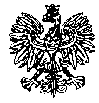 KOMENDA WOJEWÓDZKA POLICJIz siedzibą w RadomiuSekcja Zamówień Publicznych	ul. 11 Listopada 37/59, 26-600 Radomtel. 47 701 3103 		tel. 47 701 2007 Radom, dnia 05.09.2022 r.L. dz. ZP – 1960/2022 				Egz. PojedynczyWYKONAWCYWYJAŚNIENIA I ZMIANA TREŚCI SWZ NR 1Dotyczy: postępowania o udzielenie zamówienia publicznego ogłoszonego na dostawy w trybie podstawowym, na podstawie art. 275 pkt 1 ustawy Pzp w przedmiocie zamówienia: Zakup i dostawa druków, formularzy resortowych, tarcz i obwolut dla KWP zs. w Radomiu i jednostek podległych Nr sprawy 46/22	Zamawiający - Komenda Wojewódzka Policji z siedzibą w Radomiu w związku z zapytaniem, które wpłynęło od wykonawcy dokonuje na podstawie art. 284 ust. 4 i art. 286 ust. 1 ustawy z dnia 11 września 2019r. – Prawo zamówień publicznych (Dz. U. z 2021 r., poz. 1129 z późn. zm.) wyjaśnień i zmiany treści SWZ w następującym zakresie:
Pytanie nr 1: W SWZ jest mowa o załączniki nr 4 - oświadczenie natomiast w dokumentach załączonych brak jest powyższego załącznika, proszę o dołączenie do postępowania powyższego oświadczenia.Odpowiedź na pytanie nr 1:Zamawiający załącza oświadczenie o niepodleganiu wykluczeniu – stanowiący załącznik nr 4 do SWZ. W związku z udzieloną powyżej odpowiedzią Zamawiający dokonuje zmiany terminu składania ofert na dzień 12.09.2022r. godzina 11:00 oraz ulegają zmianie następujące zapisy treści SWZ:Rozdział X. Termin związania ofertą ust. 1 otrzymuje brzmienie: 1. Wykonawca jest związany ofertą od dnia upływu terminu składania ofert, przy czym pierwszym dniem terminu związania ofertą jest dzień, w którym upływa termin składania ofert do dnia  11.10.2022 rRozdział XV. Sposób oraz termin składania ofert ust. 8 otrzymuje brzmienie: 8. Ofertę wraz z wymaganymi załącznikami należy złożyć w terminie do dnia 12.09.2022 r. do godziny 11.00. Rozdział XVI. Termin otwarcia ofert ust. 1 otrzymuje brzmienie: 1. Otwarcie ofert nastąpi w dniu 12.09.2022 r. o godzinie 11:05 za pośrednictwem Platformy.Załączniki:Załącznik nr 1 – oświadczenie składane na podstawie art. 125 ust. 1 dotyczące podstaw wykluczenia z postepowania stanowiące załącznik nr 4 do SWZZ poważaniemKierownikSekcji Zamówień PublicznychKWP zs. w RadomiuJustyna KowalskaWyk. egz. poj.Opr. Monika JędrysWyjaśnienia oraz zmiana treści SWZ opublikowano na stronie https://platformazakupowa.pl/pn/kwp_radom w dniu 05.09.2022 r.